                               от 17 января 2018г. № 28О внесении изменений в  муниципальную   программу «Формирование современной городской среды на территории МО  «Город Курчатов» на 2017-2022 годы», утвержденную постановлением администрации города Курчатова  от 19.05.2017 №560    В соответствии с Федеральным законом от 6 октября 2003 года № 131-ФЗ «Об общих принципах организации местного самоуправления в Российской Федерации», администрация города Курчатова ПОСТАНОВЛЯЕТ:           1. Внести в муниципальную программу «Формирование современной городской среды на территории МО  «Город Курчатов» на 2017-2022 годы», утвержденную постановлением администрации города Курчатова  от 19.05.2017 №560, следующие изменения:  1.1 Раздел «Объемы бюджетных ассигнований Подпрограмм» паспорта Программы, изложить в новой редакции:«Общий объем финансирования муниципальной программы в 2017-2022 годах за счет всех источников финансирования  составит- 15745,807 тыс. руб., в том числе по годам: 2017 год – 11169,409 тыс. руб.; 2018 год – 1525,466 тыс. руб.; 2019 год –1525,466 тыс. руб.; 2020 год –1525,466 тыс. руб.; 2021 год – 0 тыс. руб.; 2022 год – 0 тыс. руб.       За счет средств федерального бюджета- 7877,225 тыс. рублей, в том числе по годам: 2017 год- 7877,225 тыс. рублей;  2018 год- 0 тыс.рублей; 2019 год- 0 тыс.рублей; 2020 год- 0 тыс.рублей; 2021 год- 0 тыс.рублей; 2022 год- 0 тыс.рублей.      За счет средств областного бюджета- 1847,758 тыс. рублей, в том числе по годам : 2017 год- 1847,758 тыс. рублей; 2018 год- 0 тыс.рублей; 2019 год- 0 тыс.рублей; 2020 год- 0 тыс.рублей; 2021 год- 0 тыс.рублей; 2022 год- 0 тыс.рублей     За счет средств городского бюджета- 5918,762 тыс. рублей: 2017 год- 1342,364 тыс. рублей;  2018 год- 1525,466 тыс. рублей; 2019 год- 1525,466 тыс. рублей; 2020 год- 1525,466 тыс.рублей; 2021 год- 0 тыс.рублей; 2022 год- 0 тыс.рублей.  За счет средств внебюджетных источников - тыс. рублей- 102,062 тыс. рублей: 2017 год- 102,062 тыс.рублей; 2018 год- 0 тыс. рублей; 2019 год- 0 тыс. рублей; 2020 год- 0 тыс. рублей; 2021 год- 0 тыс. рублей; 2022 год- 0 тыс.рублей.	1.2. Раздел 9 «Обоснование объема финансовых ресурсов, необходимых для реализации муниципальной программы» Программы изложить в новой редакции:Финансирование программных мероприятий предусматривается за счет средств федерального бюджета, областного бюджета, городского бюджета и внебюджетных источников.          Общий объем финансирования  муниципальной Программы в 2017-2022 годах за счет всех источников финансирования составит  15745,807 тыс. руб, в том числе по годам: 2017год-  11169,409 тыс. руб; 2018год- 1525,466  тыс. рублей; 2019 год- 1525,466 тыс. рублей; 2020 год- 1525,466 тыс.рублей; 2021год- 0 тыс.рублей; 2022год- 0 тыс.рублей.        За счет средств федерального бюджета- 7877,225 тыс. рублей, в том числе по годам :  2017год- 7877,225 тыс. рублей;  2018год- 0 тыс.рублей; 2019 год- 0 тыс.рублей; 2020 год- 0 тыс.рублей; 2021год- 0 тыс.рублей; 2022год- 0 тыс.рублей.       За счет средств областного бюджета- 1847,758 тыс. рублей, в том числе по годам : 2017год- 1847,758 тыс. рублей;  2018год- 0 тыс.рублей; 2019 год- 0 тыс.рублей; 2020 год- 0 тыс.рублей; 2021год- 0 тыс.рублей; 2022год- 0 тыс.рублей       За счет средств городского бюджета-  5918,762 тыс. рублей: 2017 год- 1342,364 тыс. рублей; тыс. рублей;  2018год- 1525,466 тыс. рублей; 2019 год- 1525,466 тыс. рублей; 2020 год- 1525,466 тыс.рублей; 2021 год- 0 тыс.рублей; 2022 год- 0 тыс.рублей.    За счет средств внебюджетных источников – 102,062  тыс. рублей: 2017год- 102,062 тыс.рублей;  2018год- 0 тыс. рублей; 2019 год- 0 тыс. рублей; 2020 год- 0 тыс. рублей; 2021год- 0 тыс. рублей; 2022год- 0 тыс.рублей.      Ресурсное обеспечение Программы представлено в приложении № 4.      1.3.  Подпрограмму 1 «Формирование комфортной городской среды на 2017 год» муниципальной программы «Формирование современной городской среды на территории МО  «Город Курчатов» на 2017-2022 годы» изложить в новой редакции. (Приложение № 1).       1.4. Подпрограмму 2 «Формирование комфортной городской среды на 2018-2022 год» муниципальной программы «Формирование современной городской среды на территории МО  «Город Курчатов» на 2017-2022 годы» изложить в новой редакции. (Приложение № 2).1.5. Приложения №№ 3,4 к муниципальной Программе изложить в новой редакции. (Приложения №№ 3,4).2.  Контроль за исполнением настоящего постановления возложить на первого заместителя Главы администрации города Кузнецову Р.А.        3.   Постановление вступает в силу со дня  опубликования.     Глава города                                                                         И.В. Корпунков Приложение №1   к  постановлению администрации города Курчатоваот  17.01.2018 №   28Паспорт подпрограммы 1 «Формирование комфортной городской среды на 2017 год»1. Характеристика сферы реализации подпрограммы, описание основных проблем в указанной сфере и прогноз ее развития.Стратегия социально-экономического развития города Курчатова определяет повышение качества жизни населения как приоритетное направление, одним из показателей которого является создание комфортных условий проживания для населения.Благоустройство - комплекс мероприятий по содержанию объектов благоустройства (в том числе зеленых насаждений), направленных на создание благоприятных условий жизни, трудовой деятельности и досуга населения. Большое внимание в городе Курчатове уделяется развитию условий для комфортного проживания и отдыха людей.В последнее время на территории города  появляются новые детские площадки, устанавливаются элементы благоустройства (скамейки, урны), выполняется ямочный ремонт дворовых территорий. Но несмотря на это, большинство объектов внешнего благоустройства города, таких как пешеходные зоны, зоны отдыха, внутриквартальные дороги  и иные объекты благоустройства, до настоящего времени не обеспечивают комфортных условий для жизни и деятельности населения и нуждаются в благоустройстве.В целях обеспечения безопасной эксплуатации объектов и сохранения их эстетического вида требуется проведение ряда мероприятий, связанных с благоустройством объектов.В целях улучшения внешнего облика территорий города необходимо продолжать восстановление и новое устройство детских игровых площадок, установку малых архитектурных форм и других элементов благоустройства т.д.Озелененные территории вместе с насаждениями и цветниками создают образ города, формируют благоприятную и комфортную городскую среду для жителей и гостей города, выполняют рекреационные и санитарно-защитные функции. Они являются составной частью природного богатства города и важным условием его инвестиционной привлекательности.Выполнение всего комплекса работ, предусмотренных  муниципальной программой, создаст условия для благоустроенности и придания привлекательности объектам озеленения города Курчатова.Одним из вариантов решения вопросов благоустройства территорий является привлечение жителей округа к участию в реализации муниципальных программ.Реализация данной муниципальной программы позволит повысить уровень благоустройства территорий, комфортного проживания жителей, более рационально использовать бюджетные средства и привлечь финансовые ресурсы из других источников.2. Приоритеты муниципальной политики в сфере реализации подпрограммы, цели, задачи и показатели достижения целей и решения задач, описание основных ожидаемых конечных результатов подпрограммы, сроков и контрольных этапов реализации подпрограммы.Основной целью Подпрограммы является повышение уровня благоустройства территорий города Курчатова.Основные задачи Подпрограммы, направленные на достижение вышеуказанных целей, заключаются в следующем:а) повышение уровня благоустройства дворовых территорий;б) повышение уровня благоустройства общественных территорий.в) повышение уровня вовлеченности заинтересованных граждан, организаций в реализацию мероприятий по благоустройству территории муниципального образования.                         Ожидаемые результаты реализации Подпрограммы          Повышение уровня благоустройства территорий города Курчатова. Успешное выполнение задач Программы  позволит улучшить условия проживания и жизнедеятельности горожан и повысить привлекательность города.                      3. Характеристика  основных мероприятий подпрограммы.В рамках подпрограммы 1 «Формирование комфортной городской среды на 2017 год» определены следующие мероприятия:Основное мероприятие 1. 1 Благоустройство общественных территорий.        1.1.1 Благоустройство Набережной 2-3 микрорайонов:      - ремонт облицовочной плитки;      - ремонт тротуарной плитки и бордюров;      - ремонт торшерных светильников;      - приобретение и установка урн и скамеек;- монтаж смотровой площадки      Основное мероприятие 1.2 . Благоустройство дворовых территорий, включает в себя: Минимальный перечень видов работ по благоустройству дворовых территорий многоквартирных домов:               1.2.1  Ремонт дворовых проездов  по следующим адресам:1. ул.Космонавтов, д. 242. ул.Садовая, д.2;3. ул.Энергетиков, д.39;4. ул.Ленинградская, д.9;5. ул.Ленинградская, д.11;6. Пр-т Коммунистический, д.26;7. ул.Ленинградская, д.3;8. ул.Ленинградская, д.1;9. Пр-т Коммунистический, д.16;10. Пр-т Коммунистический, д.24.11. ул. Молодежная, д.4                1.2.2   Установка скамеек и урн  по следующим адресам:1. ул.Космонавтов, д. 242. ул.Садовая, д.2;3. ул.Садовая, д.9а;4. ул.Энергетиков, д.45;5. ул.Энергетиков, д.29;6. ул.Энергетиков, д.39;7. ул.Ленинградская, д.9;8. ул.Ленинградская, д.17;9. ул.Ленинградская, д.11;10. Пр-т Коммунистический, д.26;11. ул.Ленинградская, д.3;12. ул.Ленинградская, д.1;13. Пр-т Коммунистический, д.16;14. Пр-т Коммунистический, д.24.15. ул. Молодежная, д.4                Перечень дополнительных видов работ по благоустройству дворовых территорий: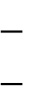 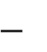            1.2.3   Оборудование автомобильных парковок.1. ул.Космонавтов, д. 24;2. Пр-т Коммунистический, д.26;1.2.4    Оборудование детских площадок по следующим адресам: .1. ул.Космонавтов, д. 24          1.2.5 Иные виды работ( ремонт пешеходных дорожек и подходов к подъездам).1. ул.Энергетиков, д.39;2. ул.Ленинградская, д.9;3. Пр-т Коммунистический, д.26;4. ул.Ленинградская, д.1;5. Пр-т Коммунистический, д.16;6. Пр-т Коммунистический, д.24.7. ул. Молодежная, д.4         4. Информация об инвестиционных проектах, исполнение которых полностью или частично осуществляется за счет средств городского бюджета в случае их реализации в соответствующей сфере социально- экономического развития города            Реализация инвестиционных проектов, исполнение которых полностью или частично осуществляется за счет средств городского бюджета , в рамках подпрограммы не предусматривается.           5.   Прогноз сводных показателей муниципальных заданий по этапам реализации подпрограммы (при оказании муниципальными учреждениями муниципальных услуг (работ) в рамках подпрограммы          В рамках реализации муниципальной подпрограммы муниципальные услуги (работы) не оказываются.6. Информация об участии предприятий и организаций, а также внебюджетных фондов в реализации подпрограммы.     В рамках реализации основных мероприятий подпрограммы  предполагается участие:-комитет архитектуры администрации города Курчатова;            -комитет по управлению имуществом г. Курчатова;- жители многоквартирных домов;-предприятия и организации, определенные для выполнения работ, оказания услуг для муниципальных нужд в соответствии с действующим законодательством Российской Федерации  7. Объем финансовых ресурсов, необходимых для реализации подпрограммыОбщий объем финансирования подпрограммы в 2017 году за счет всех источников финансирования составит 11 169,409 тыс. рублей;      За счет средств федерального  бюджетов- 7877,225 тыс. рублей;      За счет областного бюджета- 1847,758 тыс. рублей;     За счет средств городского бюджета- 1 342, 364 тыс. рублей:     За счет средств внебюджетных источников – 102,062 тыс. рублей:Ресурсное обеспечение подпрограммы 1 представлено в Приложениях № 3, № 4 к муниципальной программе «Формирование современной городской среды на территории МО «Город Курчатов» на 2017-2022годы».8. Анализ рисков реализации подпрограммы и описание мер управления рисками реализации подпрограммыК рискам реализации подпрограммы, которыми может управлять ответственный исполнитель, следует отнести следующие:1. Операционные риски, связанные с ошибками управления реализацией подпрограммы, в том числе отдельных ее исполнителей, неготовности организационной инфраструктуры к решению задач, поставленных подпрограммой, что может привести к нецелевому и/или неэффективному использованию бюджетных средств, невыполнению ряда мероприятий подпрограммы или задержке в их выполнении. Данный риск может быть качественно оценен как умеренный.2. Риск финансового обеспечения, который связан с финансированием подпрограммы в неполном объеме. Однако, учитывая формируемую практику программного бюджетирования в части обеспечения реализации подпрограммы за счет средств бюджетов, риск сбоев в реализации подпрограммы по причине недофинансирования можно считать умеренным.Реализации подпрограммы также угрожают следующие риски, которые связаны с изменения внешней среды и которыми невозможно управлять в рамках реализации подпрограммы.1. Риск ухудшения состояния экономики, что может привести к снижению бюджетных доходов, ухудшению динамики основных макроэкономических показателей, в том числе повышению инфляции, снижению темпов экономического роста и доходов населения. Такой риск для реализации подпрограммы может быть качественно оценен как высокий.2. Риск возникновения обстоятельств непреодолимой силы, в том числе природных и техногенных катастроф и катаклизмов, что может привести к существенному снижению состояния жилищного фонда и коммунальной инфраструктуры в отдельных регионах или муниципалитетах, а также потребовать концентрации средств федерального бюджета на преодоление последствий таких катастроф. На качественном уровне такой риск для подпрограммы можно оценить как умеренный.Меры управления рисками реализации подпрограммы основываются на следующих обстоятельствах:1. Наибольшее отрицательное влияние из вышеперечисленных рисков на реализацию подпрограммы может оказать реализация институционально-правового и риска ухудшения состояния экономики, которые содержат угрозу срыва реализации подпрограммы. Поскольку в рамках реализации подпрограммы отсутствуют рычаги управления риском ухудшения состояния экономики, наибольшее внимание будет уделяться управлению институционально-правовым рискам.2. Управление рисками реализации подпрограммы, которыми могут управлять ответственный исполнитель и соисполнители подпрограммы, должно соответствовать задачам и полномочиям существующих органов муниципальной власти и организаций, задействованных в реализации подпрограммы.Управление рисками реализации подпрограммы будет осуществляться путем координации деятельности всех участников в реализации подпрограммы.Приложение №2   к  постановлению администрации города Курчатоваот  17.01.2018 №   28Паспорт подпрограммы №2  «Формирование комфортной городской среды на 2018-2022 годы»1. Характеристика сферы реализации подпрограммы, описание основных проблем в указанной сфере и прогноз ее развития.Стратегия социально-экономического развития города Курчатова определяет повышение качества жизни населения как приоритетное направление, одним из показателей которого является создание комфортных условий проживания для населения.Благоустройство - комплекс мероприятий по содержанию объектов благоустройства (в том числе зеленых насаждений), направленных на создание благоприятных условий жизни, трудовой деятельности и досуга населения. Большое внимание в городе Курчатове уделяется развитию условий для комфортного проживания и отдыха людей.В последнее время на территории города  появляются новые детские площадки, устанавливаются элементы благоустройства (скамейки, урны), выполняется ямочный ремонт дворовых территорий. Но несмотря на это, большинство объектов внешнего благоустройства города, таких как пешеходные зоны, зоны отдыха, внутриквартальные дороги  и иные объекты благоустройства, до настоящего времени не обеспечивают комфортных условий для жизни и деятельности населения и нуждаются в благоустройстве.В целях обеспечения безопасной эксплуатации объектов и сохранения их эстетического вида требуется проведение ряда мероприятий, связанных с благоустройством объектов.В целях улучшения внешнего облика территорий города необходимо продолжать восстановление и новое устройство детских игровых площадок, установку малых архитектурных форм и других элементов благоустройства т.д.Озелененные территории вместе с насаждениями и цветниками создают образ города, формируют благоприятную и комфортную городскую среду для жителей и гостей города, выполняют рекреационные и санитарно-защитные функции. Они являются составной частью природного богатства города и важным условием его инвестиционной привлекательности.Выполнение всего комплекса работ, предусмотренных  муниципальной программой, создаст условия для благоустроенности и придания привлекательности объектам озеленения города Курчатова.Одним из вариантов решения вопросов благоустройства территорий является привлечение жителей округа к участию в реализации муниципальных программ.Реализация данной муниципальной программы позволит повысить уровень благоустройства территорий, комфортного проживания жителей, более рационально использовать бюджетные средства и привлечь финансовые ресурсы из других источников.2. Приоритеты муниципальной политики в сфере реализации подпрограммы, цели, задачи и показатели достижения целей и решения задач, описание основных ожидаемых конечных результатов подпрограммы, сроков и контрольных этапов реализации подпрограммы.Основной целью Подпрограммы является повышение уровня благоустройства территорий города Курчатова.Основные задачи Подпрограммы, направленные на достижение вышеуказанных целей, заключаются в следующем:а) повышение уровня благоустройства дворовых территорий;б) повышение уровня благоустройства общественных территорий.в) повышение уровня вовлеченности заинтересованных граждан, организаций в реализацию мероприятий по благоустройству территории муниципального образования.                         Ожидаемые результаты реализации Подпрограммы          Повышение уровня благоустройства территорий города Курчатова. Успешное выполнение задач Программы  позволит улучшить условия проживания и жизнедеятельности горожан и повысить привлекательность города.                      3. Характеристика  основных мероприятий подпрограммы.В рамках подпрограммы 1 «Формирование комфортной городской среды на 2018-2022 годы» определены следующие мероприятия:Основное мероприятие 1. 1 Благоустройство общественных территорий, включает в себя       Основное мероприятие 1.2 . Благоустройство дворовых территорий, включает в себя:     Минимальный перечень видов работ по благоустройству дворовых территорий многоквартирных домов:               1.2.1    Ремонт дворовых проездов  по следующим адресам:2018год:1. ул.Ленинградская, д. 172. ул.Ленинградская, д.19;3. ул.Ленинградская, д.33;4. ул.Ленинградская, д.39;5. ул.Ленинградская, д.37;6. ул.Ленинградская, д.41;7. ул.Ленинградская, д.43;8. ул.Ленинградская, д.45;9.   ул. Садовая, д.31;2019-2022годы1. пр-т Коммунистический, 28;2. ул.Гайдара, д.3;3. Космонавтов, д.104. ул.Ленинградская, д.275. пр-т Коммунистический, д.10;6. ул.Ленинградская, д.15;7. ул.Садовая, д.20;8. ул. Набережная, д.2;9. ул. Садовая, д.910. ул. Садовая, д.23;11. ул. Набережная, д.9;12. пр-т Коммунистический, д.32;13. ул. Садовая, д.18;14. ул. Садовая, д.25;15. ул. Садовая, д.16;16. ул. Садовая, д.21;17. ул. Набережная, д.10;18. ул. Набережная, д.12;19. ул. Набережная, д.5;20. ул. Набережная, д.7;21. ул. Набережная, д.11;22. ул. Набережная, д.3;23. ул. Садовая, д.27;24. ул. Набережная, д.1;25. ул. Набережная, д.1326.ул. Набережная, д.1727. ул. Садовая, д.12;28. ул. Садовая, д.19В29. ул. Космонавтов, д.2;30. ул. Космонавтов, д.431. пр-т Коммунистический, д.1132. ул.Гайдара, д.533. ул. Космонавтов, д.2834. пр-т Коммунистический, д.6;35. ул. Ленинградская, д.7;36. ул. Ленинградская, д.13;37. ул. Ленинградская, д.23;38. ул. Ленинградская, д.21;39. ул. Ленинградская, д.31;40 ул. Ленинградская, д.29;41. ул. Мира, д.1;42. ул. Мира, д.6;43. ул.Энергетиков, д.2744. ул. Садовая, д.7А;45. ул. Садовая, д.5                1.2.2  Установка скамеек и урн  по следующим адресам:2018год1. ул.Ленинградская, д.19;2. ул.Ленинградская, д.273. ул.Ленинградская, д.33;4. ул.Ленинградская, д.39;5. ул.Ленинградская, д.41;6. ул.Ленинградская, д.43;7. ул.Ленинградская, д.45;8. пр-т Коммунистический, д.10;9. ул.Ленинградская, д.15;10. ул.Ленинградская, д.3711. ул. Садовая, д.312019-2022годы1. пр-т Коммунистический, 28;2. Космонавтов, д.103.  ул.Садовая, д.20;4. ул. Набережная, д.2;5. ул. Энергетиков, д.53;6. ул. Энергетиков, д.33;7. ул. Садовая, д.9;8. ул. Энергетиков, д.31;8. ул. Энергетиков, д.41;9. ул. Энергетиков, д.25;10. ул. Садовая, д.23;11. ул.Ленинградская, д.5;12. ул. Набережная, д.9;13. пр-т Коммунистический, д.32;14. ул. Садовая, д.18;15. ул. Садовая, д.25;16.ул. Садовая, д.16;17. ул. Садовая, д.21;18. ул. Набережная, д.10;19. ул. Набережная, д.12;20. ул. Набережная, д.5;21. ул. Набережная, д.7;22. ул. Набережная, д.11;23.ул. Набережная, д.3;24. ул. Садовая, д.27;25. ул. Набережная, д.1;26. ул. Набережная, д.1327. ул. Садовая, д.4328.ул. Набережная, д.1729. ул. Садовая, д.12;30. ул. Садовая, д.19В31. ул. Космонавтов, д.2;32. ул. Космонавтов, д.433. пр-т Коммунистический, д.1134. ул.Гайдара, д.535. ул. Космонавтов, д.2836. пр-т Коммунистический, д.6;37. ул. Ленинградская, д.7;38. ул. Ленинградская, д.13;39. ул. Ленинградская, д.23;40. ул. Ленинградская, д.21;41. ул. Ленинградская, д.31;42 ул. Ленинградская, д.29;43. ул. Энергетиков, д.51;44. ул. Мира, д.1;1.2.3  Обеспечение освещения по следующим адресам:2018год1. ул.Ленинградская, д.45;2019-2022годы1. ул. Энергетиков, д.53;2. ул. Садовая, д.9;3. ул. Энергетиков, д.31;4. ул. Энергетиков, д.25;5.пр-т Коммунистический, д.6;6. ул. Ленинградская, д.7;7. ул. Ленинградская, д.13;8.  ул. Ленинградская, д.23;9.  ул. Ленинградская, д.21;10. ул. Ленинградская, д.31;11.ул. Ленинградская, д.29;              2 Перечень дополнительных видов работ по благоустройству дворовых территорий:1.2.4  Оборудование автомобильных парковок.2018 год:пр-т Коммунистический, 24;2019год-2022годы:1. пр-т Коммунистический, 28;2. ул.Гайдара, д.3;3. Космонавтов, д.104. ул. Садовая, д.20;5. ул. Садовая, д.23;6. пр-т Коммунистический, д.32;7. ул. Гайдара, д.5;8. ул. Ленинградская, д.7;9. ул. Садовая, д.7А                            1.2.5  Оборудование детских площадок по следующим адресам: 2019год-2022годы:1. Ул. Космонавтв, д.102.ул. Набережная, д.23. ул. Садовая, д.23;4. ул. Садовая, д.43;5.ул. Гайдара, д.5;6.ул. Энергетиков, д.27.                  1.2.6  Иные виды работ (ремонт пешеходных дорожек и подходов к подъездам).2018год1. ул.Ленинградская, д. 172.  ул.Ленинградская, д.33;3. ул.Ленинградская, д.39;4.  ул.Ленинградская, д.45;5.   пр-т .Коммунистический, д.10 6. ул.Ленинградская, д.37;2019-2022годы1. пр-т Коммунистический, 28;2. ул. Космонавтов, д.103.  пр-т Коммунистический, д.10;4. ул. Садовая, д.23;5. ул. Ленинградская, д.5;6. ул. Садовая, д.18;7. ул. Садовая, д.25;8. ул. Садовая, д.16;9. ул. Садовая, д.21;10. ул. Набережная, д.10;11. ул. Набережная, д.12;12. ул. Набережная, д.5;13. ул. Набережная, д.7;14. ул. Набережная, д.11;15.ул. Набережная, д.3;16. ул. Садовая, д.27;17. ул. Набережная, д.1;18. ул. Набережная, д.1319.ул. Набережная, д.1720. ул. Садовая, д.12;21. ул. Садовая, д.19В22.  пр-т Коммунистический, д.6;23.ул. Ленинградская, д.7;24. ул. Ленинградская, д.13;25. ул. Ленинградская, д.23;26.ул. Ленинградская, д.21;27. ул. Ленинградская, д.31;28. ул. Ленинградская, д.29;         4. Информация об инвестиционных проектах, исполнение которых полностью или частично осуществляется за счет средств городского бюджета в случае их реализации в соответствующей сфере социально- экономического развития города            Реализация инвестиционных проектов, исполнение которых полностью или частично осуществляется за счет средств городского бюджета , в рамках подпрограммы не предусматривается.           5.   Прогноз сводных показателей муниципальных заданий по этапам реализации подпрограммы (при оказании муниципальными учреждениями муниципальных услуг (работ) в рамках подпрограммы          В рамках реализации муниципальной подпрограммы муниципальные услуги (работы) не оказываются.6. Информация об участии предприятий и организаций, а также внебюджетных фондов в реализации подпрограммы.     В рамках реализации основных мероприятий подпрограммы  предполагается участие:-комитет архитектуры администрации города Курчатова;            -комитет по управлению имуществом г. Курчатова;- жители многоквартирных домов;-предприятия и организации, определенные для выполнения работ, оказания услуг для муниципальных нужд в соответствии с действующим законодательством Российской Федерации  7. Объем финансовых ресурсов, необходимых для реализации подпрограммыОбщий объем финансирования подпрограммы в 2018-2022 годы за счет всех источников финансирования составит  всего -4576,398 тыс. рублей,Из них: федеральный  бюджет и областной бюджет  –0 тыс. рублейгородской бюджет-  4576,398 тыс. рублейвнебюджетные средства- 0 тыс. рублей Ресурсное обеспечение подпрограммы 2 представлено в Приложениях № 3, № 4 к муниципальной программе «Формирование современной городской среды на территории МО «Город Курчатов» на 2017-2022 годы».8. Анализ рисков реализации подпрограммы и описание мер управления рисками реализации подпрограммыК рискам реализации подпрограммы, которыми может управлять ответственный исполнитель, следует отнести следующие:1. Операционные риски, связанные с ошибками управления реализацией подпрограммы, в том числе отдельных ее исполнителей, неготовности организационной инфраструктуры к решению задач, поставленных подпрограммой, что может привести к нецелевому и/или неэффективному использованию бюджетных средств, невыполнению ряда мероприятий подпрограммы или задержке в их выполнении. Данный риск может быть качественно оценен как умеренный.2. Риск финансового обеспечения, который связан с финансированием подпрограммы в неполном объеме. Однако, учитывая формируемую практику программного бюджетирования в части обеспечения реализации подпрограммы за счет средств бюджетов, риск сбоев в реализации подпрограммы по причине недофинансирования можно считать умеренным.Реализации подпрограммы также угрожают следующие риски, которые связаны с изменения внешней среды и которыми невозможно управлять в рамках реализации подпрограммы.1. Риск ухудшения состояния экономики, что может привести к снижению бюджетных доходов, ухудшению динамики основных макроэкономических показателей, в том числе повышению инфляции, снижению темпов экономического роста и доходов населения. Такой риск для реализации подпрограммы может быть качественно оценен как высокий.2. Риск возникновения обстоятельств непреодолимой силы, в том числе природных и техногенных катастроф и катаклизмов, что может привести к существенному снижению состояния жилищного фонда и коммунальной инфраструктуры в отдельных регионах или муниципалитетах, а также потребовать концентрации средств федерального бюджета на преодоление последствий таких катастроф. На качественном уровне такой риск для подпрограммы можно оценить как умеренный.Меры управления рисками реализации подпрограммы основываются на следующих обстоятельствах:1. Наибольшее отрицательное влияние из вышеперечисленных рисков на реализацию подпрограммы может оказать реализация институционально-правового и риска ухудшения состояния экономики, которые содержат угрозу срыва реализации подпрограммы. Поскольку в рамках реализации подпрограммы отсутствуют рычаги управления риском ухудшения состояния экономики, наибольшее внимание будет уделяться управлению институционально-правовым рискам.2. Управление рисками реализации подпрограммы, которыми могут управлять ответственный исполнитель и соисполнители подпрограммы, должно соответствовать задачам и полномочиям существующих органов муниципальной власти и организаций, задействованных в реализации подпрограммы.Управление рисками реализации подпрограммы будет осуществляться путем координации деятельности всех участников в реализации подпрограммы. Приложение №3   к  постановлению администрации города Курчатоваот  17.01.2018 №   28Приложение №3  к муниципальной программе Формирование современной городской среды на территории муниципального образования                                                                                                                                            «Город Курчатов»  на 2017-2022 годы».Ресурсное обеспечение реализации муниципальной программы «Формирование современной городской среды на территории МО «Город Курчатов»  на 2017-2022 годы».                                        за счет средств городского бюджета                                    тыс.рублейАДМИНИСТРАЦИЯ ГОРОДА КУРЧАТОВАКУРСКОЙ ОБЛАСТИПОСТАНОВЛЕНИЕОтветственный исполнитель подпрограммы  МКУ «УГХ г.Курчатова»Участники подпрограммы Администрация города Курчатова Комитет архитектуры администрации города КурчатоваКомитет по управлению имуществом г.КурчатоваПрограммно-целевые инструменты подпрограммыотсутствуютЦель  подпрограммы    Повышение уровня благоустройства территорий города КурчатоваЗадачи подпрограммы      1. Повышение уровня благоустройства дворовых территорий города Курчатова.    2. Повышение уровня благоустройства общественных  территорий.      3. Повышение уровня вовлеченности заинтересованных граждан, организаций в реализацию мероприятий по благоустройству территории муниципального образованияЦелевые индикаторы и показатели подпрограммы  - количество благоустроенных дворовых территорий;- доля благоустроенных дворовых  территорий от общего количества дворовых территорий;- охват населения благоустроенными дворовыми территориями;- количество благоустроенных общественных территорий ;- площадь благоустроенных общественных  территорий;- доля площади благоустроенных общественных  территорий;- доля финансового участия в выполнении дополнительного перечня работ по благоустройству дворовых территорий заинтересованных лицЭтапы и  срок реализации подпрограммы  2017 год Объемы бюджетных ассигнований подпрограммы  Всего 11 169,409 тыс. рублей,Из них: федеральный  бюджет –7877,225 тыс. рублейобластной бюджет – 1847,758 тыс. рублейгородской бюджет- 1342, 364 тыс. рублейвнебюджетные средства- 102,062 тыс. рублейОжидаемые результаты реализации подпрограммы  Увеличение площади  благоустроенных территорий города .Ответственный исполнитель подпрограммы  МКУ «УГХ г.Курчатова»Участники подпрограммы Администрация города Курчатова Комитет архитектуры администрации города КурчатоваКомитет по управлению имуществом г.КурчатоваПрограммно-целевые инструменты подпрограммыотсутствуютЦель  подпрограммы    Повышение уровня благоустройства территорий города КурчатоваЗадачи подпрограммы      1. Повышение уровня благоустройства дворовых территорий города Курчатова.    2. Повышение уровня благоустройства общественных  территорий.      3. Повышение уровня вовлеченности заинтересованных граждан, организаций в реализацию мероприятий по благоустройству территории муниципального образованияЦелевые индикаторы и показатели подпрограммы  - количество благоустроенных дворовых территорий;- доля благоустроенных дворовых  территорий от общего количества дворовых территорий;- охват населения благоустроенными дворовыми территориями;- количество благоустроенных общественных территорий ;- площадь благоустроенных общественных  территорий;- доля площади благоустроенных общественных  территорий;- доля финансового участия в выполнении дополнительного перечня работ по благоустройству дворовых территорий заинтересованных лицЭтапы и  срок реализации подпрограммы  2018-2022 годы Объемы бюджетных ассигнований подпрограммы  Всего: 4576,398 тыс. рублей,Из них: федеральный  и областной бюджет  –0 тыс. рублейгородской бюджет-   4576,398 тыс. рублейвнебюджетные средства- 0  тыс. рублейОжидаемые результаты реализации подпрограммы  Увеличение площади  благоустроенных территорий города.№п/пАдрес и название  объекта, являющегося объектом муниципального имущества муниципального образования (далее – объект) или адрес общественной территорииПеречень видов работ по благоустройству (указать)123Изумрудный городок(Территория между домов №45 ул.Энергетиков и №3 ул.Набережная)Создание минисквера «Солнечные часы», установка скамеек, урн, высадка деревьев, «живой» изгороди, ремонт и установка световых консолей, ремонт «Замка», установка велопарковки, игровых площадок, ремонт скейт-площадки, строительство наружных сетей электроснабжения.Пешеходная дорожка от автостанции до микр. «Атомград»(Территория между автостанцией и ул. Е.Славского)Укладка тротуарной плитки, освещение, установка урн, скамеек.Бульвар Победы(территория пешеходной зоны от ул. Мира 14 до ул. Садовая 24)Ремонт тротуарной плитки – 5 микр., укладка тротуарной плитки – 6 микр., ремонт и устройство освещения, установка скамеек, урн.Пешеходная зона от здания ФСБ до гипермаркета «Линия» (пешеходная зона от здания ФСБ (4-й микр. до гипермаркета «Линия» ул. Энергетиков, 46)Установка скамеек, урн, высадка деревьев и кустарников, укладка тротуарной плитки, освещение.Музей под открытым небом(Территория от ул.Строителей 11 до кафе «Молодежное) Установка урн, скамеек, реставрация уличных светильников, общее благоустройство территории, ландшафтный дизайн, ремонт памятников «Журавли» и «Черный тюльпан», формирование крон деревьев. Пр-т. КоммунистическийУстановка световых консолей от пл.Свободы до дома № 1 ул.Энергетиков, установка урн, устройство пешеходных дорожек из тротуарной плитки, ремонт тротуарной плитки существующей пешеходной зоны. Пешеходная зона между КСС «Энергетик» и МАУК «ДК»(территория между пр.Коммунистический д.37 и пр.Коммунистический д.35)Создание «Сада искусств», установка МАФ, скульптур, урн, ремонт фонтана, ремонт пешеходной дорожки из тротуарной плитки, установка торшерных светильников.Территория у здания отдела ЗАГС(ул. Садовая, 5А)Установка скамеек, урн, световых консолей, ландшафтный дизайн, установка тематической скульптуры.Автогородок(Территория пр.Коммунистический 1, ул. Молодежная 12)Установка ограждения, урн, скамеек, освещенияПешеходная зона в районе взрослой поликлиники(Территория пр.Коммунистический, 3-й микр.)Укладка тротуарной плитки, установка скамеек, урн, установка светильниковКаштановая аллея(Территория от ул.Строителей 1, до ул. Строителей 4)Установка скамеек, урн, ремонт торшерных светильников, ремонт тротуарной плиткиАллея вдоль реабилитационного центра(Территория от ул.Строителей 4, до ул. Энергетиков 12а)Ремонт торшерных светильников, установка скамейки, урны.Места выгула собак(Территория по ул. Ленинградская, ул.Строителей)Устройство ограждения площадки для выгула собак, установка площадки для выгула собак, устройство пешеходных дорожек, установка скамеек, урн.Территория около Храма Серафима Саровского(Территория ул.Энергетиков, 2Г)Установка скамеек, урн, установка светильников, укладка тротуарной плитки.Доска Почета и прилегающая территория(Территория у здания пр.Коммунистический, д.7)Установка скамеек, урн, установка светильников, укладка тротуарной плитки.СтатусНаименование муниципальной программы , подпрограммы, основного мероприятияОтветственный исполнитель, соисполнитель, государственный (муниципальный) заказчик-координатор, участник Код бюджетной классификацииКод бюджетной классификацииКод бюджетной классификацииКод бюджетной классификацииОбъемы бюджетных ассигнований (тыс. рублей)Объемы бюджетных ассигнований (тыс. рублей)Объемы бюджетных ассигнований (тыс. рублей)Объемы бюджетных ассигнований (тыс. рублей)Объемы бюджетных ассигнований (тыс. рублей)Объемы бюджетных ассигнований (тыс. рублей)СтатусНаименование муниципальной программы , подпрограммы, основного мероприятияОтветственный исполнитель, соисполнитель, государственный (муниципальный) заказчик-координатор, участник ГРБСРз  
ПрЦСРВР20172018201920202021202212345678910111213Муниципальная программа «Формирование современной городской среды на территории МО «Город Курчатов» на 2017-2022 годы».Всего1342,3641525,4661525,4661525,46600Муниципальная программа «Формирование современной городской среды на территории МО «Город Курчатов» на 2017-2022 годы».Ответственный исполнитель  МКУ УГХ «г.Курчатова» Подпрограмма 1«Формирование комфортной городской среды на 2017год»Всего1342,36400000Подпрограмма 1«Формирование комфортной городской среды на 2017год»Ответственный исполнитель МКУ УГХ «г.Курчатова» Основное мероприятие 1.1Благоустройство  общественных территорий  МКУ УГХ «г.Курчатова»0010503023101L5550200443,74700000Мероприятие 1.1.1Благоустройство Набережной 2-3 микрорайонов:- ремонт облицовочной плитки;- ремонт тротуарной плитки и бордюров;- ремонт торшерных светильников;- приобретение и установка урн и скамеек;- монтаж смотровой площадкиМКУ УГХ «г.Курчатова»362,521Мероприятие 1.1.2Подготовка  и согласование  локального сметного расчета  на ремонт общественной территории МКУ УГХ «г.Курчатова»17,012Мероприятие 1.1.3Осуществление строительного контроля на выполнение работ по ремонту общественной территории МКУ УГХ «г.Курчатова»64,214Основное мероприятие 1.2 Благоустройство дворовых территорийМКУ УГХ «г.Курчатова»001050323102L5550200898,61700000Мероприятие 1.2.1 Ремонт дворовых проездов по следующим адресам:МКУ УГХ «г.Курчатова»434,112Мероприятие 1.2.1- ул. Космонавтов, д.24Мероприятие 1.2.1- ул.Садовая, д.2Мероприятие 1.2.1- ул.Энергетиков, д.39Мероприятие 1.2.1- ул.Ленинградская, д. 9Мероприятие 1.2.1- ул.Ленинградская, д. 11Мероприятие 1.2.1- пр.Коммунистический, д.26Мероприятие 1.2.1- ул.Ленинградская, д. 3Мероприятие 1.2.1- ул.Ленинградская, д. 1Мероприятие 1.2.1- пр.Коммунистический, д.16Мероприятие 1.2.1- пр.Коммунистический, д.24Мероприятие 1.2.1- ул. Молодежная, д.4Мероприятие 1.2.2 Установка скамеек  и урн по следующим адресам:МКУ УГХ «г.Курчатова»97,260Мероприятие 1.2.2- ул. Космонавтов, д.24Мероприятие 1.2.2- ул.Садовая, д.2Мероприятие 1.2.2- ул.Садовая, д.9аМероприятие 1.2.2- ул.Энергетиков, д.45Мероприятие 1.2.2 - ул.Энергетиков, д.29Мероприятие 1.2.2- ул.Энергетиков, д.39Мероприятие 1.2.2- ул.Ленинградская, д. 9Мероприятие 1.2.2- ул.Ленинградская, д. 17Мероприятие 1.2.2- ул.Ленинградская, д. 11- пр.Коммунистический, д.26- ул.Ленинградская, д. 3- ул.Ленинградская, д. 1- пр.Коммунистический, д.16- пр.Коммунистический, д.24- ул. Молодежная, д.4Мероприятие 1.2.3  Оборудование автомобильных парковок по следующим адресам:МКУ УГХ «г.Курчатова»155,556Мероприятие 1.2.3  - ул. Космонавтов, д.24Мероприятие 1.2.3  - пр.Коммунистический, д.26Мероприятие 1.2.4  Оборудование детских игровых площадок по следующим адресам:МКУ УГХ «г.Курчатова»11,357Мероприятие 1.2.4  - ул. Космонавтов, д.24Мероприятие 1.2.5 Иные виды работ ( ремонт пешеходной дорожки и подходов к подъездам) по следующим адресам:МКУ УГХ «г.Курчатова»26,757Мероприятие 1.2.5- ул.Энергетиков, д.39Мероприятие 1.2.5- ул. Ленинградская, д. 9Мероприятие 1.2.5- пр-т Коммунистический, д.26Мероприятие 1.2.5-  ул. Ленинградская, д.1Мероприятие 1.2.5- пр-т Коммунистический, д.16Мероприятие 1.2.5- пр-т Коммунистический, д.24Мероприятие 1.2.5- ул. Молодежная, д,4Мероприятие 1.2.6  Подготовка  и согласование  локального сметного расчета  на ремонт дворовых территорий41,560Мероприятие 1.2.7Осуществление строительного контроля на выполнение работ по ремонту дворовых территорий 132,015Подпрограмма 2«Формирование комфортной городской среды на 2018-2022 годы»Всего1525,4661525,4661525,46600Подпрограмма 2«Формирование комфортной городской среды на 2018-2022 годы»Ответственный исполнитель МКУ УГХ «г.Курчатова» Основное мероприятие 2.1Благоустройство  общественных территорий МКУ УГХ «г.Курчатова»001050323201L5550200457,621457,621457,621Мероприятие 2.1.1Благоустройство общественной  территории1. Изумрудный городок(Территория между домов №45 ул.Энергетиков и №3 ул.Набережная)МКУ УГХ «г.Курчатова»362,521362,521362,521Мероприятие 2.1.1 2. Пешеходная дорожка от автостанции до микр. «Атомград»(Территория между автостанцией и ул. Е.Славского)Мероприятие 2.1.13. Бульвар Победы(территория пешеходной зоны от ул. Мира 14 до ул. Садовая 24)Мероприятие 2.1.14.Пешеходная зона от здания ФСБ до гипермаркета «Линия» (пешеходная зона от здания ФСБ (4-й микр. до гипермаркета «Линия» ул. Энергетиков, 46)Мероприятие 2.1.15. Музей под открытым небом(Территория от ул.Строителей 11 до кафе «Молодежное)Мероприятие 2.1.16. Пр-т. Коммунистический;Мероприятие 2.1.17. Пешеходная зона между КСС «Энергетик» и МАУК «ДК»(территория между пр.Коммунистический д.37 и пр.Коммунистический д.35);Мероприятие 2.1.18. Территория у здания отдела ЗАГС (ул. Садовая, 5А);Мероприятие 2.1.19. Автогородок (Территория пр.Коммунистический 1, ул. Молодежная 12)Мероприятие 2.1.110. Пешеходная зона в районе взрослой поликлиники(Территория Коммунистический, 3-й микр.)Мероприятие 2.1.111. Каштановая аллея(Территория от ул.Строителей 1, до ул. Строителей 4)Мероприятие 2.1.112. Аллея вдоль реабилитационного центра(Территория от ул.Строителей 4, до ул. Энергетиков 12а)Мероприятие 2.1.113. Места выгула собак(Территория по ул. Ленинградская, ул.Строителей)Мероприятие 2.1.114. Территория около Храма Серафима Саровского(Территория ул.Энергетиков, 2Г);Мероприятие 2.1.115. Доска Почета и прилегающая территория(Территория у здания пр.Коммунистический, д.7)Мероприятие 2.1.2Подготовка  и согласование  локального сметного расчета  на ремонт общественной территорииМКУ УГХ «г.Курчатова»001050323201L555020018,00018,00018,000Мероприятие 2.1.3Осуществление строительного контроля на выполнение работ по ремонту общественной территорииМКУ УГХ «г.Курчатова»001050323201L555020077,10077,10077,100Основное мероприятие 2.2Благоустройство дворовых территорийМКУ УГХ «г.Курчатова»001050323201L55502001067,8451067,8451067,845Мероприятие 2.2.1 Благоустройство дворовых территорийРемонт дворовых проездов по следующим адресам:- ул.Ленинградская, д. 17-. ул.Ленинградская, д.19;- ул.Ленинградская, д.33;- ул.Ленинградская, д.39;- ул.Ленинградская, д.37;- ул.Ленинградская, д.41;- ул.Ленинградская, д.43;- ул.Ленинградская, д.45;-   ул. Садовая, д.31- пр-т Коммунистический, 28;- ул.Гайдара, д.3;-ул. Космонавтов, д.10- ул.Ленинградская, д.27- пр-т Коммунистический, д.10;- ул.Ленинградская, д.15;- ул.Садовая, д.20;-ул. Набережная, д.2;- ул. Садовая, д.9- ул. Садовая, д.23;- ул. Набережная, д.9;- ул. Молодежная, д.4;- пр-т Коммунистический, д.32;- ул. Садовая, д.18;- ул. Садовая, д.25;- ул. Садовая, д.16;- ул. Садовая, д.21;- ул. Набережная, д.10;- ул. Набережная, д.12;- ул. Набережная, д.5;- ул. Набережная, д.7;- ул. Набережная, д.11;-.ул. Набережная, д.3;- ул. Садовая, д.27;- ул. Набережная, д.1;- ул. Набережная, д.13-ул. Набережная, д.17- ул. Садовая, д.12;- ул. Садовая, д.19В- ул. Космонавтов, д.2;- ул. Космонавтов, д.4-.пр-т Коммунистический, д.11-ул.Гайдара, д.5-ул. Космонавтов, д.28- пр-т Коммунистический, д.6;- ул. Ленинградская, д.7;- ул. Ленинградская, д.13;- ул. Ленинградская, д.23;- ул. Ленинградская, д.21;- ул. Ленинградская, д.31;-ул. Ленинградская, д.29;- ул. Мира, д.1;- ул. Мира, д.6;- ул.Энергетиков, д.27- ул. Садовая, д.7А;- ул. Садовая, д.5876,645876,645876,645Мероприятие 2.2.2 Обеспечение освещение дворовых территорий по следующим адресам:- ул.Ленинградская, д.45;- ул. Энергетиков, д.53;- ул. Садовая, д.9;- ул. Энергетиков, д.31;- ул. Энергетиков, д.25;-.пр-т Коммунистический, д.6;- ул. Ленинградская, д.7;- ул. Ленинградская, д.13;-  ул. Ленинградская, д.23;-  ул. Ленинградская, д.21;-ул. Ленинградская, д.31;- ул. Ленинградская, д.29;Мероприятие 2.2.3Установка  скамеек и урн по следующим адресам:ул.Ленинградская, д.19;- ул.Ленинградская, д.27- ул.Ленинградская, д.33;- ул.Ленинградская, д.39;- ул.Ленинградская, д.41;- ул.Ленинградская, д.43;- ул.Ленинградская, д.45;- пр-т Коммунистический, д.10;- ул.Ленинградская, д.15;- ул.Ленинградская, д.37- ул. Садовая, д.31-пр-т Коммунистический, 28;- Космонавтов, д.10-  ул.Садовая, д.20;- ул. Набережная, д.2;- ул. Энергетиков, д.53;- ул. Энергетиков, д.33;- ул. Садовая, д.9;- ул. Энергетиков, д.31;- ул. Энергетиков, д.41;- ул. Энергетиков, д.25;- ул. Садовая, д.23;- ул.Ленинградская, д.5;- ул. Набережная, д.9;- ул. Молодежная, д.4;- пр-т Коммунистический, д.32;- ул. Садовая, д.18;- ул. Садовая, д.25;- ул. Садовая, д.16;- ул. Садовая, д.21;- ул. Набережная, д.10;- ул. Набережная, д.12;- ул. Набережная, д.5;- ул. Набережная, д.7;- ул. Набережная, д.11;-ул. Набережная, д.3;- ул. Садовая, д.27;- ул. Набережная, д.1;- ул. Набережная, д.13- ул. Садовая, д.43-ул. Набережная, д.17- ул. Садовая, д.12;- ул. Садовая, д.19В- ул. Космонавтов, д.2;- ул. Космонавтов, д.4-.пр-т Коммунистический, д.11-ул.Гайдара, д.5-ул. Космонавтов, д.28- пр-т Коммунистический, д.6;-ул. Ленинградская, д.7;- ул. Ленинградская, д.13;- ул. Ленинградская, д.23;- ул. Ленинградская, д.21;- ул. Ленинградская, д.31;-ул. Ленинградская, д.29;- ул. Энергетиков, д.51;- ул. Мира, д.1;Мероприятие 2.2.4Оборудование автомобильных парковок по следующим адресам:- пр-т Коммунистический, 24;- пр-т Коммунистический, 28;- ул.Гайдара, д.3;- Космонавтов, д.10-ул. Садовая, д.20;- ул. Садовая, д.23;- пр-т Коммунистический, д.32;- ул. Гайдара, д.5;- ул. Ленинградская, д.7;- ул. Садовая, д.7АМероприятие 2.2.5Оборудование детских игровых  и спортивных площадок по следующим адресам::- Ул. Космонавтв, д.10-ул. Набережная, д.2- ул. Садовая, д.23;- ул. Садовая, д.43;-ул. Гайдара, д.5;-ул. Энергетиков, д.27.Мероприятие 2.2.6Иные виды работ ( ремонт пешеходной дорожки и подходов к подъездам) по следующим адресам:ул.Ленинградская, д. 17-  ул.Ленинградская, д.33;- ул.Ленинградская, д.39;-  ул.Ленинградская, д.45;- пр-т .Коммунистический, д.10 - ул.Ленинградская, д.37;- пр-т Коммунистический, 28;- ул. Космонавтов, д.10-  пр-т Коммунистический, д.10;- ул. Садовая, д.23;- ул. Ленинградская, д.5;- ул. Садовая, д.18;- ул. Садовая, д.25;- ул. Садовая, д.16;- ул. Садовая, д.21;- ул. Набережная, д.10;- ул. Набережная, д.12;- ул. Набережная, д.5;- ул. Набережная, д.7;- ул. Набережная, д.11;-ул. Набережная, д.3;- ул. Садовая, д.27;- ул. Набережная, д.1;- ул. Набережная, д.13-ул. Набережная, д.17- ул. Садовая, д.12;- ул. Садовая, д.19В- пр-т Коммунистический, д.6;- ул. Ленинградская, д.7;- ул. Ленинградская, д.13;- ул. Ленинградская, д.23;- ул. Ленинградская, д.21;- ул. Ленинградская, д.31;- ул. Ленинградская, д.29;Мероприятие 2.2.7 Подготовка  и согласование  локального сметного расчета  на ремонт дворовых территорий001050323201L555020036,20036,20036,200Мероприятие 2.2.8Осуществление строительного контроля на выполнение работ по ремонту дворовых территорий 001050323201L5550200155,000155,000155,000Приложение №   к  постановлению администрации города Курчатоваот  17.01.2018 №   28Приложение №4  к муниципальной программе «Формирование современной городской среды на территории МО «Город Курчатов» на 2017-2022 годы».Ресурсное обеспечение и прогнозная (справочная) оценка расходов федерального бюджета, областного бюджета,городского бюджета и внебюджетных источников на реализацию целей муниципальной программы (тыс.руб.)